Publication in directory web-lookup.com – clicking on the heading leads to the project web-site!Link to the publication: http://web-lookup.com/организации-с-нестопанска-цел/проект-за-здравословно-хранене-healthedu 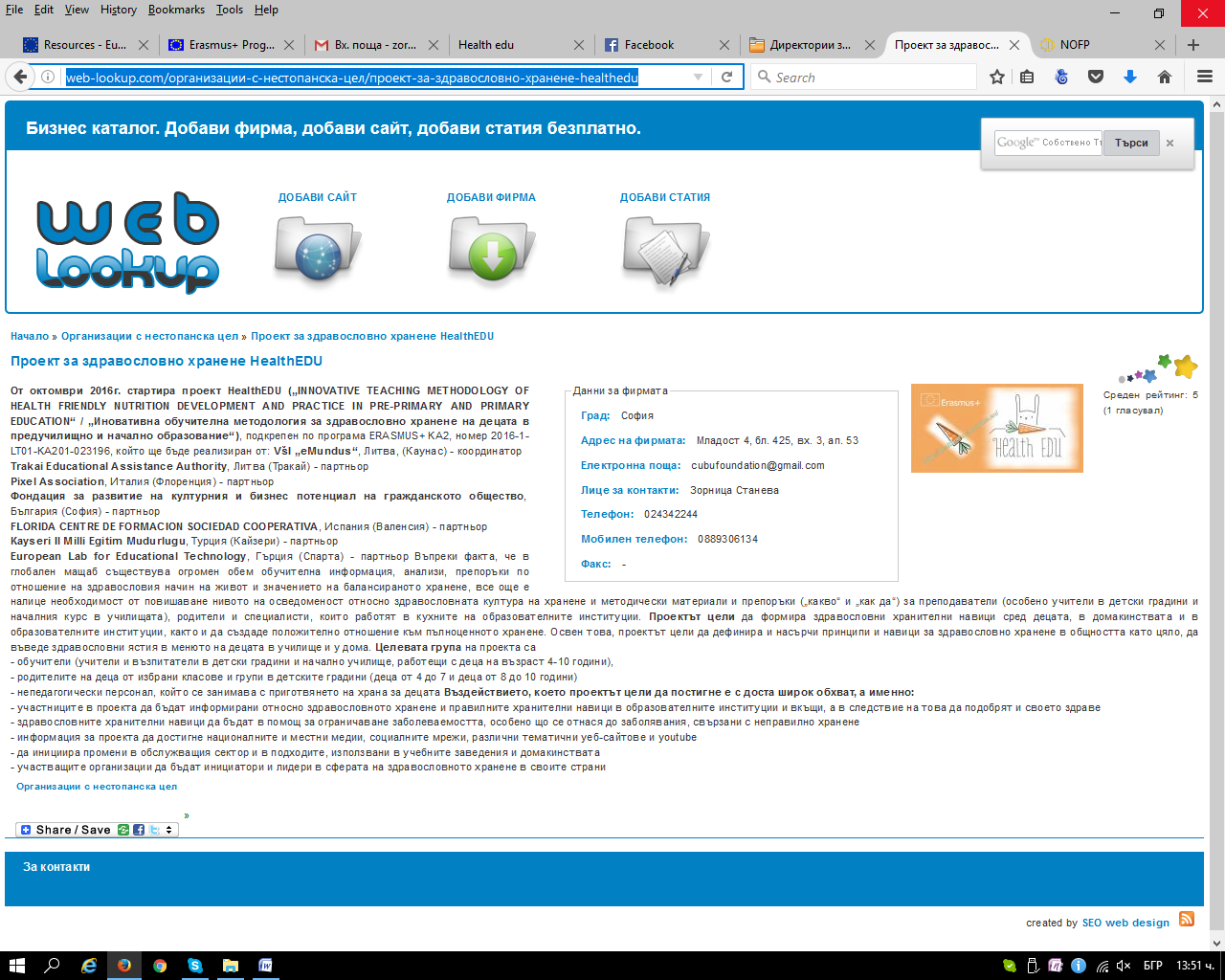 